Multiplication 3.OA.1 - 3.OA.2			                                       Name:_______________Directions:  Complete ___ choices from each step on your pathway board! Choose your activities based on how you learn best. You may not move onto the next step, until your teacher has checked your completed activities. Have fun and work hard!Multiplication 3.OA.1 / 3.OA.2			                                      Name:_______________Directions:  Complete two choices from each step on your pathway board!  You may not move onto the next step, until your teacher has checked your completed activities. Have fun and work hard!Do I need a Teacher Lesson?Visual Learner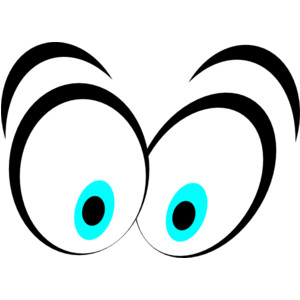 Tactile Learner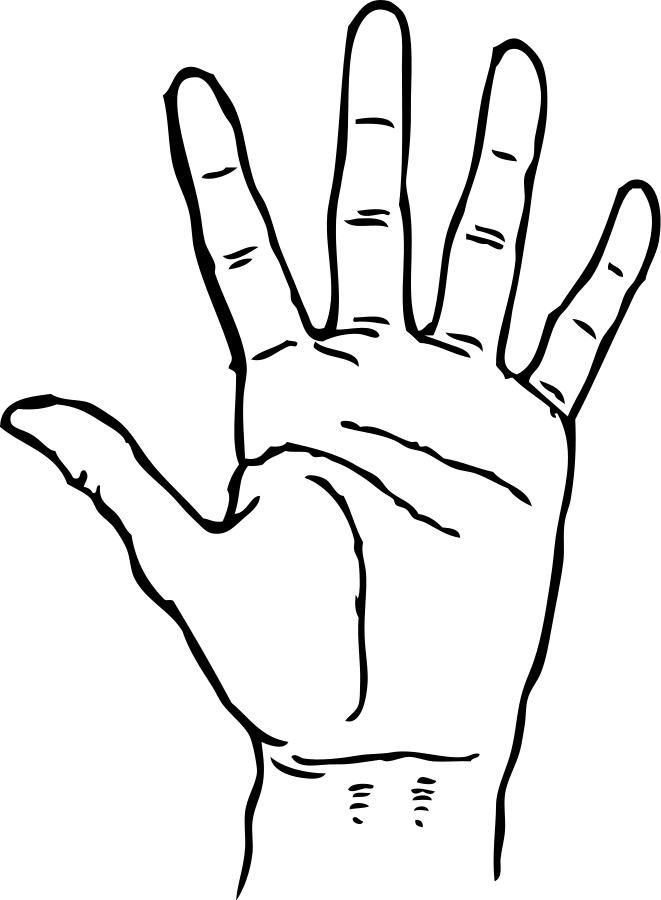 Auditory Learner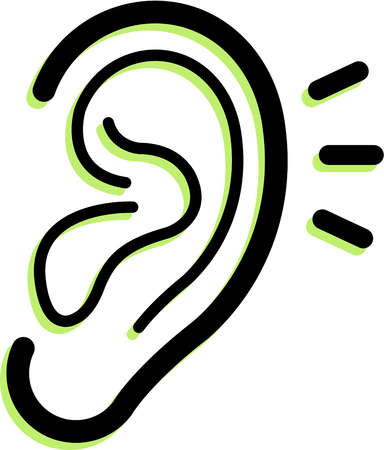 Teacher LessonMini CheckpointFQ: What is Multiplication?Each Orange has 8 SlicesComplete the Each Orange has 8 Slices Activity and watch the video to learn how mathematicians talk about multiplication! 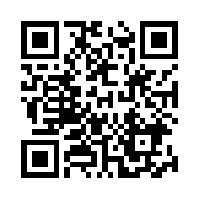 FQ: What is Multiplication?Unifix Cube Multiplication ActivityDirections: Use the Unifix cube Multiplication Directions and unifix cubes to learn the parts of a multiplication sentence!**Challenge: Create 2 more examples in your notebook. Label the factors and products in your math notebook. **FQ: What is Multiplication?Multiplication Cookies!While you watch the video create the examples in your notebook! Draw all the pictures and label!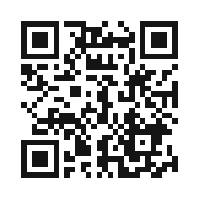 Step1Teacher Lesson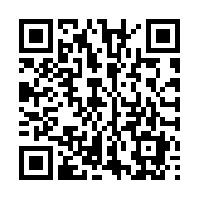 Mini CheckpointFQ: How do I use addition and groups to represent multiplication? Become the Teacher! Follow along with the smart doc to learn how to use groups and addition to represent multiplication! Use chips to help you! FQ: How do I use addition and groups to represent multiplication? Amanda Bean’s Amazing DreamWatch the Amanda Bean’s Amazing Dream Video! Use chips to help you complete the activity! Remember: Think of Multiplication as GROUPS!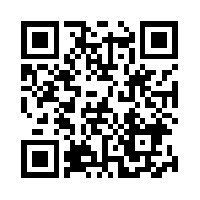 FQ: How do I use addition and groups to represent multiplication? Brain Pop- Repeated AdditionWatch the video and complete the examples in your math notebook!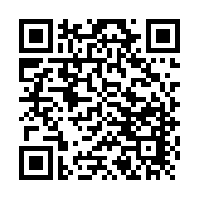 Step2Teacher LessonMini CheckpointFQ: What is division and how do we understand division as sharing?Division as SHARING:While you watch the video, copy the problems and label each part of the division problem!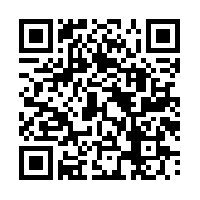 FQ: What is division and how do we understand division as sharing?Skittle ActivitySign up to meet with your teacher to learn how we can share skittles equally with our friends! Yes! Division is sharing!___ skittles, shared into ___ groups = ___ in each groupFQ: What is division and how do we understand division as sharing?Division Mania Video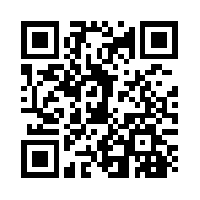 Watch how we use division to share equally! Draw the problems in your notebook with each equation!Step 3Fluency PRACTICE!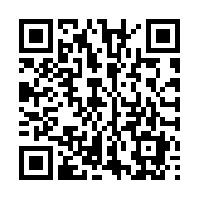 STEP 1Time:_________# Attempted:_______# Correct: _________STEP 2Time:_________# Attempted:_______# Correct: _________STEP 3Time:_________# Attempted:_______# Correct: _________Do I need a Teacher Directed Lesson?Visual Learner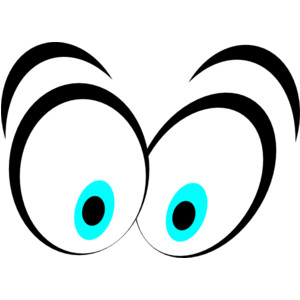 Tactile Learner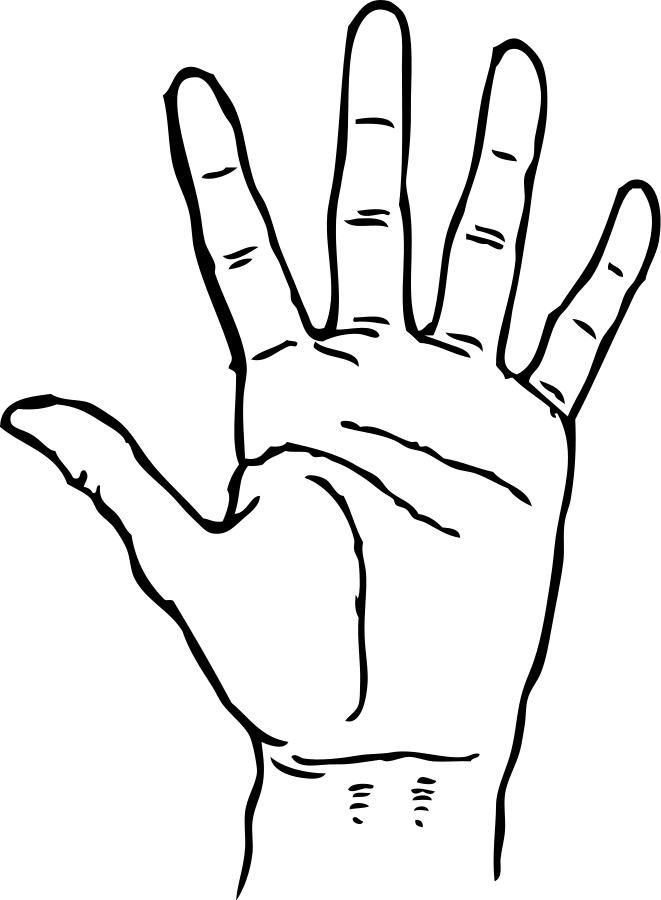 Auditory Learner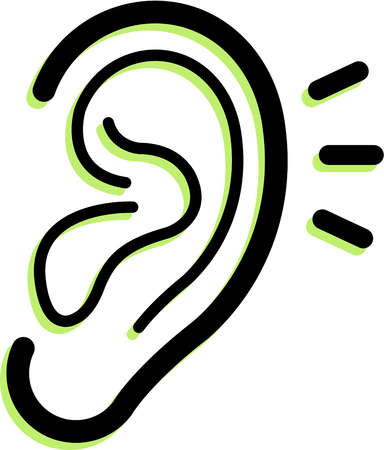 Teacher LessonMastery in Step 1 ShownFQ: How are multiplication and division related?Watch the Video to learn how multiplication and division are related! Record the examples in your notebook!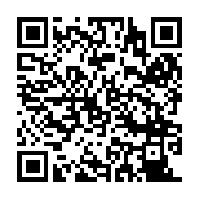 FQ: How are multiplication and division related?FACT FAMILY MANIAUse the chips to help you solve the multiplication and division problems in Fact Family Mania! Learn how we use multiplication and division together!*Answer to focus question:________________________________________FQ: How are multiplication and division related?Fact Families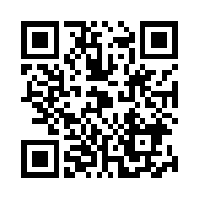 Listen and watch the video to see how we use multiplication and division together! Record the examples in your math notebook!Step4Teacher Lesson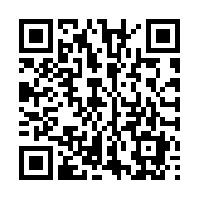 Mastery in Step 2 ShownFQ: How do I represent multiplication and division with arrays?See the Teacher for the Smart Board Lesson!Array Picture Cards- Use Recording Sheet Choose an array picture card. Write a multiplication word problem to match your card. Write a multiplication number sentence to match your card. Write a division word problem to match your card. Write a division number sentence to match your card.FQ: How do I represent multiplication and division with arrays?Build Arrays- Directions and Materials NeededRoll the die twice. Draw each array in your notebook and record the multiplication and division sentence in your notebook!Onion Farm TaskComplete the Onion Farm Task! The farmer needs your help to create rows of onions! Use the unifix cubes to help you!FQ: How do I represent multiplication and division with arrays?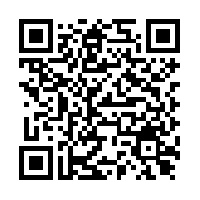 Watch the Video to learn how we use arrays to represent multiplication!FISHY ARRAY GAME! Play the array fishy game! Become a fish and solve the multiplication problems!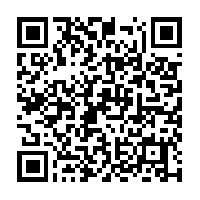 Step5Teacher LessonMastery in Step 3 ShownFQ: How do I create arrays with a given product?CHIP GAMETake 24 chips. How many ways can you arrange the 24 chips into equal rows and columns? Draw the arrays in your math notebook and label!FQ: How do I create arrays with a given product?Equal Marching Band RowsDirections and materials needed! Use graph paper to show the arrays! Color in each array and label! Cut and glue arrays onto construction paper! FQ: How do I create arrays with a given product?See the Smart Board Lesson with the Teacher!EDUCREATION VIDEO!Create an Educreation showing how you can create arrays with the product a 32! Listen to your video and share with a partner!Step 6Fluency PRACTICE!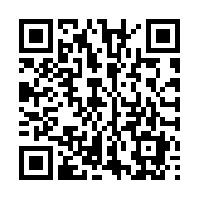 STEP 1Time:_________# Attempted:_______# Correct: _________STEP 2Time:_________# Attempted:_______# Correct: _________STEP 3Time:_________# Attempted:_______# Correct: _________